СУ ”Св. св. Кирил и Методий” гр.Златарица, обл.В.Търново, 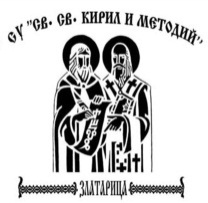 ул.”Димитър Палев”№3-5, тел:0618/98659, GSM-0879277385,E-mail:souzlatarica@mail.bg; www.bgschool.net                                                                                                   Утвърждавам: …………………………                                                                                                                                                     / Хр. Ганчева/                                                       ГРАФИКза провеждане на редовна изпитна сесия – ДЕКЕМВРИ/ЯНУАРИна учениците от самостоятелна форма на обучениеза учебната 2022/2023 г.от 11.00 часадатаУчебен предметклас05.12Български език и литература4,5,6,7,8,9,10,11,1206.12Английски език4,5,6,7,8,9,1006.12Английски език по професия та - ОПП11,1207.12Физическо възпитание и спорт4,5,6,7,8,9,1007.12Физическо възпитание и спорт - ФУЧ11,1208.12Математика4,5,6,7,8,9,10,11,1209.12Химия и опазване на околната среда7,8,9,1009.12Математика - РП409.12Приложа декорация - РПП1112.12География и икономика5,6,7,8,9,1013.12Изобразително изкуство4,5,6,7,8,9,1014.12История и цивилизации5,6,7,8,9,1014.12Човекът и обществото414.12Процеси и апарати в хранително-вкусовата промишленост - СПП1115.12Биология и здравно образование7,8,9,1015.12Човекът и природата4,5,615.12Български език и литература - РП1216.12Здравословни и безопасни условия на труд - РПП816.12Здравословни и безопасни условия на труд - ОбПП916.12Машинознание- ОтПП10* ХС16.12Технологично обзавеждане на специалността - СПП11,1216.12Електротехника - ОтПП10* АТТ16.01Физика и астрономия7,8,9,1016.01Български език и литература - РП416.01Приложна декорация - СПП1117.01Компютърно моделиране417.01Компютърно моделиране и информационни технологии5,617.01 Информационни  технологии7,8,9,1017.01Суровини и материали в производството на хляб, хлебни и сладкарски изделия - СПП1118.01Философия8,9,1018.01Гражданско образование11,1218.01География и икономика - РП5,6,719.01Руски език9,10,11,1219.01Компютърно моделиране и информационни технологии - РП5,619.01Информационни технологии - РП720.01Музика4,5,6,7,8,9,1020.01Микробиология - СПП1123.01Технологии и предприемачество4,5,6,723.01Предприемачество - ОбПП823.01Микробиология - РПП923.01Икономика - ОтПП1023.01Електроника и електротехника - ОтПП1124.01Основи на технологията на хранителните продукти- СПП824.01Безопасност на движението по пътищата - РПП10* АТТ24.01Технология на специалността – уч.пр - СПП10* ХС24.01Технология на специалността - СПП11,1225.01Суровини и материали в хранително-вкусовата промишленост – РПП/СПП8/925.01Производствена практика - СПП10*АТТ,10*ХС,11,1226.01Основи на технологията на хранителните продукти- РПП826.01Основи на технологията на хранителните продукти- уч.пр - РПП926.01Процеси и апарати в хранително-вкусовата промишленост - РПП10* ХС26.01Практическо обучение в реална работна среда - СПП11,1227.01Хигиена на храните и хранителното законодателство - РПП927.01Общо професионални умения - ОтПП10*АТТ27.01Техническо чертане10*ХС27.01Хигиена на храните и хранителното законодателство - ОтПП11